УКРАЇНАЧЕРНІВЕЦЬКА ОБЛАСНА РАДАКОМУНАЛЬНИЙ ЗАКЛАД«ІНСТИТУТ ПІСЛЯДИПЛОМНОЇ ПЕДАГОГІЧНОЇ ОСВІТИЧЕРНІВЕЦЬКОЇ ОБЛАСТІ»вул. І. Франка, 20, м. Чернівці, 58000, тел/факс (0372) 52-73-36, Е-mail: cv_ipo@ukr.net  Код: ЄДРПОУ 0212569709.07.2023 №  01-11/403					На  №21/ 08-1289 від 07.08.2023Керівникам органів управління освітою                                                          територіальних громад,  директорам           центрів професійного розвитку педагогічних працівників, ЗЗСО обласного підпорядкуванняПро проведення Всеукраїнського очно-дистанційногосемінару-практикуму «Skills camp»Інститут післядипломної педагогічної освіти Чернівецької області надсилає лист  Державної наукової установи «Інститут модернізації змісту освіти» про те, що 19-20 серпня 2023 року відбудеться Всеукраїнський очно- дистанційний семінар-практикум «Skills camp» для вчителів фізичної культури. Організаторами заходу є: Державна наукова установа «Інститут модернізації змісту освіти», Комітет з фізичного виховання і спорту Міністерства освіти і науки України, Федерація гандболу України, ГО «UkraineActive», всеукраїнські спортивні федерації.Програмою заходу передбачено: 1. Презентація Всеукраїнської учнівської ліги «Здорова Україна». 2. Суперкубок України з гандболу-2023 (жінки, чоловіки). 3. Зіркові майстер-класи з гандболу, регбі-5, бадмінтону, чирлідингу, дитячої легкої атлетики, фризбі тощо. 4. Всеукраїнський флешмоб «Активні діти України». 5. CHEER FEST з чирлідингу.Захід спрямований на реалізацію програми Президента України «Здорова Україна» та реформу Нової української школи. До участі запрошуємо вчителів фізичної культури, викладачів фізичного виховання закладів освіти та всіх зацікавлених осіб.Реєстрація учасників до 18 серпня 2023 року за покликанням:https://forms.gle/JB9jFebx1B3qV5af6 Участь у заході безоплатна.Очне навчання відбудеться 19 та 20 серпня 2023 року за адресою: м. Київ, Спортивна, 1, Київський палац спорту. Реєстрація з 9:00 до 10:00. Початок заходу о 10:00.Покликання на підключення до конференції Zoom надійде на вказані при реєстрації електронні скриньки за день до початку заходу. За результатами навчання учасники мають змогу отримати сертифікат підвищення кваліфікації (деталі у формі реєстрації).Довідки за телефонами: 067-756-65-52 – Андрій Анатолійович Боляк; 096-98-41-030 – Тетяна Анатоліївна Малечко.В.о директора  Інституту                                                    Наталія КУРИШВиконавецьПетро СТАРОВОЙТ 0955267328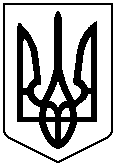 